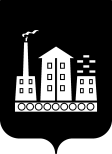 АДМИНИСТРАЦИЯГОРОДСКОГО ОКРУГА СПАССК-ДАЛЬНИЙ ПОСТАНОВЛЕНИЕ        02 июня 2020 г.              г. Спасск-Дальний, Приморского края                          № 256-паО внесении изменений в постановление Администрациигородского округа Спасск-Дальний от 16 сентября 2016 года № 450-па «О Совете  по содействию развития малого и среднего предпринимательства и вопросам контрольно-надзорной деятельности при главе городского округа Спасск-Дальний»В  соответствии с Федеральными законами от 6 октября 2003 года № 131-ФЗ «Об общих принципах организации местного самоуправления в Российской Федерации», от 24 июля 2007 года № 209-ФЗ «О развитии  малого и среднего предпринимательства  в  Российской  Федерации», Администрация городского округа Спасск-Дальний ПОСТАНОВЛЯЕТ: Внести в постановление Администрации городского округа Спасск-Дальний от 16 сентября 2016 года № 450-па «О Совете по содействию развития малого и среднего предпринимательства и вопросам контрольно-надзорной деятельности при главе городского округа Спасск-Дальний» следующее изменение: дополнить  п.4 Положения о  Совете по содействию  развитию  малого и среднего предпринимательства и вопросам контрольно-надзорной деятельности при главе городского округа Спасск-Дальний подпунктом 4.11 следующего содержания: «4.11 Заседания Совета могут проводиться в очной и дистанционной форме».2. Административному управлению Администрации городского округа Спасск-Дальний (Моняк) разместить настоящее постановление на официальном сайте правовой информации городского округа Спасск-Дальний.3. Контроль за исполнением настоящего постановления оставляю за собой.Исполняющий обязанности главы городского округа Спасск-Дальний                                                           А.К. Бессонов